PAP Algebra 2 Evaluate: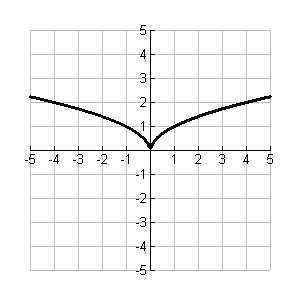 Given the function f(x) as shown in the graph: Critical Point:Describe the transformation from f(x) to g(x) and write the rule for the function g(x) as a transformation of f(x).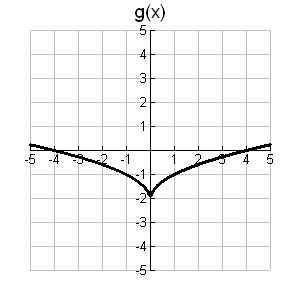 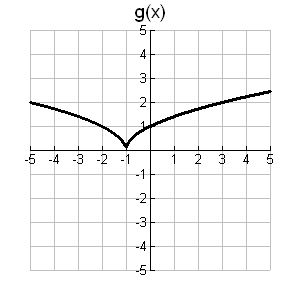  1.								2.  Trans. (verbal):						Trans. (verbal):Trans. (function notation):  g(x) = 				Trans. (function notation):  g(x) = Domain:							Domain:Range:							Range:3.        							4.  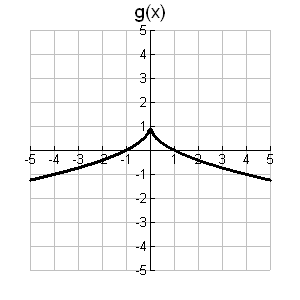 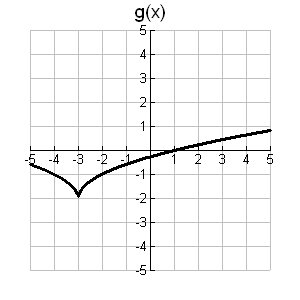 Trans. (verbal):						Trans. (verbal):Trans. (function notation):  g(x) = 				Trans. (function notation):  g(x) = Domain:							Domain:Range:							Range: